АДМИНИСТРАЦИЯ ГОРОДСКОГО ПОСЕЛЕНИЯ ИГРИМБерезовского районаХанты-Мансийского автономного округа – ЮгрыПОСТАНОВЛЕНИЕот « 28 »  июля  2021  года                                                                     № 123пгт. Игрим	В соответствии с подпунктом 4 пункта 3 статьи 11.3, со статьей  11.10 Земельного кодекса Российской Федерации, с Правилами землепользования и застройки городского поселения Игрим, утвержденными решением Думы Березовского района от 27.07.2020 №589, постановлением администрации городского поселения Игрим от 17.10.2019года №159 Об утверждении Административного регламента предоставления муниципальной услуги «Утверждение схемы расположения земельного участка или земельных участков на кадастровом плане территории», постановлением администрации городского поселения Игрим от 13.07.2015 №72 «Об утверждении административного регламента предоставления муниципальной услуги «Присвоение объекту адресации адреса, аннулирование его адреса», приказом Федеральной службы государственной регистрации, кадастра и картографии №П/0412 от 10.11.2020 года «Об утверждении классификатора видов разрешенного использования земельных участков»,  администрация городского поселения Игрим постановляет:	1. Утвердить схему расположения земельного участка на кадастровом плане территории в кадастровом квартале 86:05:0324061, площадью 1061 кв.м., расположенного на землях населенных пунктов по адресу: Российская Федерация, Ханты-Мансийский автономный округ - Югра, Березовский  район, поселок городского типа Игрим, ул. Транспортная, д. 34, с видом разрешенного использования – объекты культурно досуговой деятельности, согласно приложению к настоящему постановлению.	Вид территориальной зоны, в границах которой образован земельный участок – зона делового, общественного и коммерческого назначения (О1).	2. Присвоить образуемому земельному участку, следующий адрес: Российская Федерация, Ханты-Мансийский автономный округ - Югра, Березовский муниципальный район, городское поселение Игрим, поселок городского типа Игрим, улица Транспортная, з/у 34.3.  Отделу по земельному и муниципальному хозяйству внести сведения об адресе объекта адресации в государственный адресный реестр, адресный реестр объектов недвижимости городского поселения Игрим и обеспечить направление решения об утверждении схемы расположения земельного участка с приложением в Березовский отдел Управления Федеральной службы государственной регистрации, кадастра и картографии по Ханты-Мансийскому автономному округу – Югре в срок не более 5 (пяти) рабочих дней со дня принятия.	4. Срок действия настоящего постановления составляет два года после его подписания.	5. Настоящее постановление вступает в силу со дня его подписания.	6. Контроль за выполнением   настоящего постановления оставляю за собой.И.о. главы поселения                                                                   С.А. ХрамиковУТВЕРЖДЕНАпостановлением  Администрациягородского поселения Игрим Березовского района от  28.07.2021 г № 123Схема расположения земельного участка на кадастровом плане территорииКадастровый квартал: 86:05:0324061Система координат: ХМАО- Югра 86 зона 1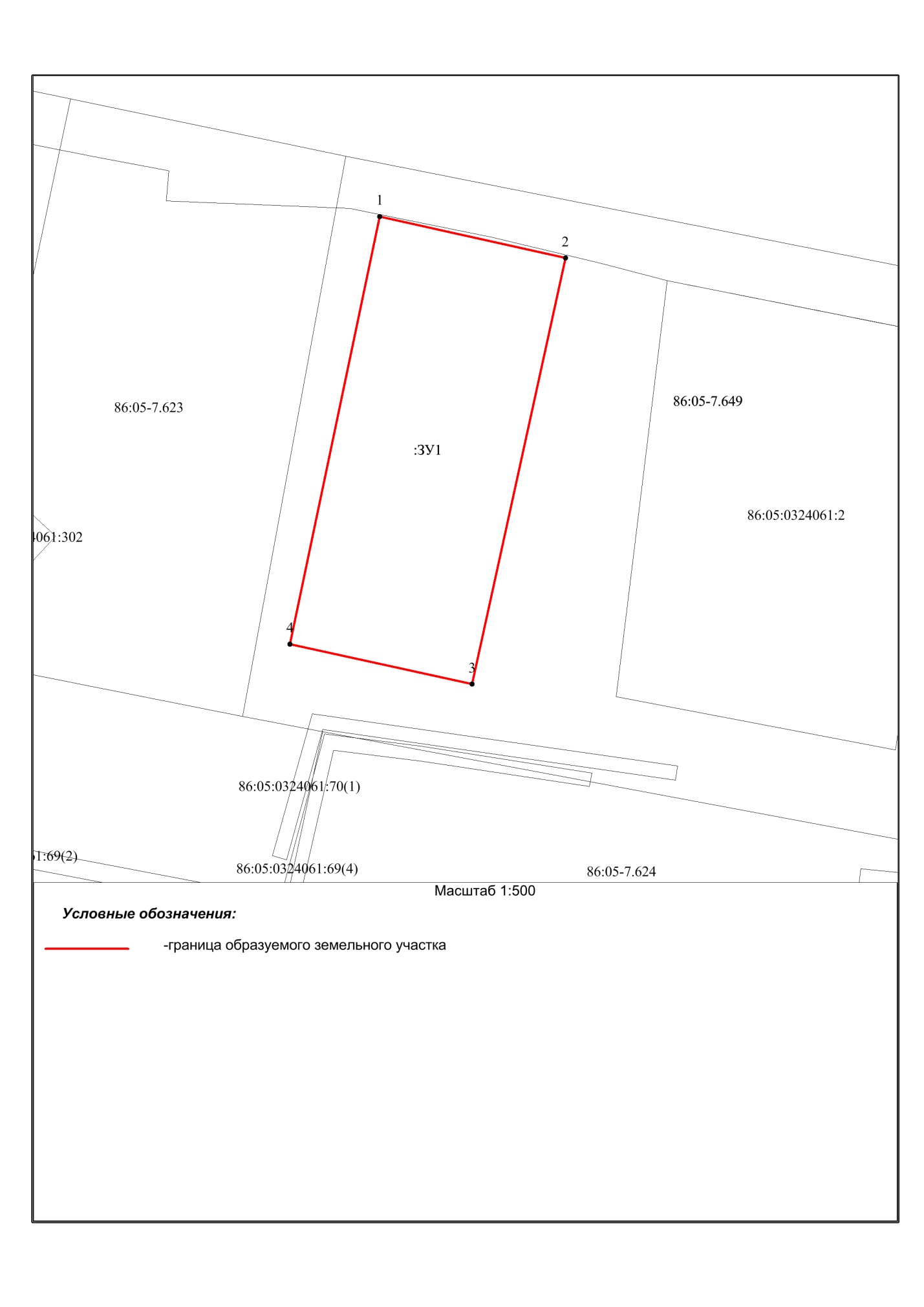 Об утверждении схемы расположения земельного участка на кадастровом плане территории и о присвоении адреса объекту адресацииУсловный номер земельного участка: :ЗУ1Условный номер земельного участка: :ЗУ1Условный номер земельного участка: :ЗУ1Площадь земельного участка: 1061 кв. мПлощадь земельного участка: 1061 кв. мПлощадь земельного участка: 1061 кв. мОбозначение характерных точек границыКоординаты, мКоординаты, мОбозначение характерных точек границыXY12311206298.701720324.1221206293.971720345.2231206245.571720334.6241206250.121720313.9311206298.701720324.12